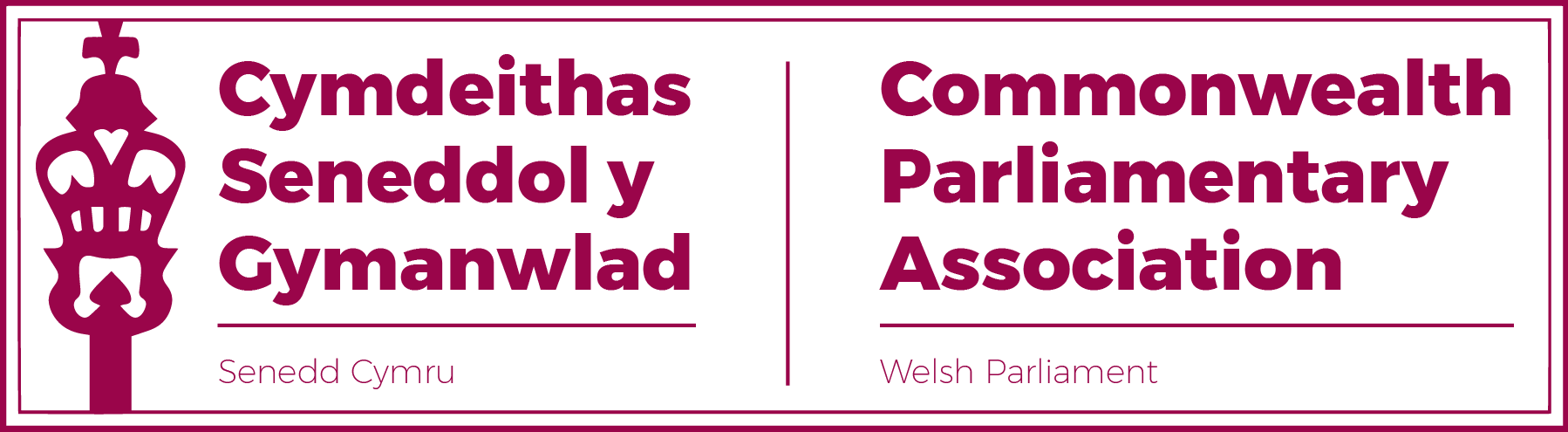 COMMONWEALTH PARLIAMENTARY ASSOCIATIONSENEDD BRANCHANNUAL GENERAL MEETINGThursday 16 September 2021

12:30-13:00AGENDA1. 	Minutes of Last Meeting (16.09.21)2. 	Matters Arising3.	Any Urgent Business 4.	Report by the CPA Senedd Branch Chair